イギリスおはなしの旅 報告会　＆葉月語り～ゾクゾクするはなし！～　　  みなさま！行ってまいりました、「イギリスおはなしの旅」。その報告会です。そして、葉月語りは、「ゾクゾクするはなし」を特集します。ぜひ、ご参加ください。日  時 ８月２８日(日）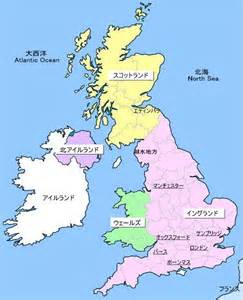 13：00～16：00 (開場 12:30)会  場 アートフォーラムあざみ野(男女共同参画センター横浜北)セミナールーム＊横浜市営地下鉄、東急田園都市線あざみ野駅下車徒歩５分   参加費 １２００円／会員 １０００円（高校生以下　５００円）定  員 ６０名主　催  NPO法人語り手たちの会　語り普及事業部＆国際・交流事業部  プログラム ★第1部　イギリスおはなしの旅 報告会1）イギリスの語り事情と語り手たち　　　　　　講師：光藤由美子2）会員の語り報告＆感想　　　　　　　　　　　参加した会員たち★第２部　葉月語り ～ゾクゾクするはなし！～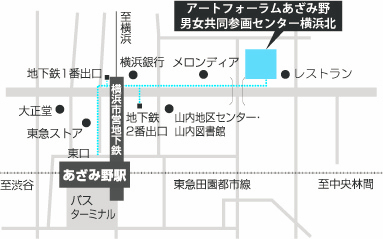 　　辞書によると、「ゾクゾクする」は、風邪や緊張、恐怖の　ため震えるさま、または、感動や喜びなどで震えるさま、　とのこと。さあ、ゾクゾク!たっぷり味わってください。1)・「タイグ・オ・ケインの冒険」　　　　 小阪真理子　　　　　　　　　   （ケルト妖精物語　Ｗ・Ｂ・イエイツ編　ちくま文庫）　　　　　　　　　　　　　　　　　　・「ツェねずみ」(宮沢賢治全集５巻 ちくま文庫) 清水三和子　　　　　　　　　　　　・「突発性難聴のはなし」パーソナルストーリー  高橋京子・「秘密の道をぬけて」　　　　　　　　  村田厚子(ロニーショッター　あすなろ書房)　　2)皆さまの語り当日、お申し込みください。　(時間の都合でご希望に添えないこともございます)　　　　　※【問合せ・申込み】  　須山優子(042-360-1272)　  芝  匠子(045-909-0236)新田安季子(045-591-3092)　菅野智子(045-912-1595)　